4° CONCORSO FOTOGRAFICO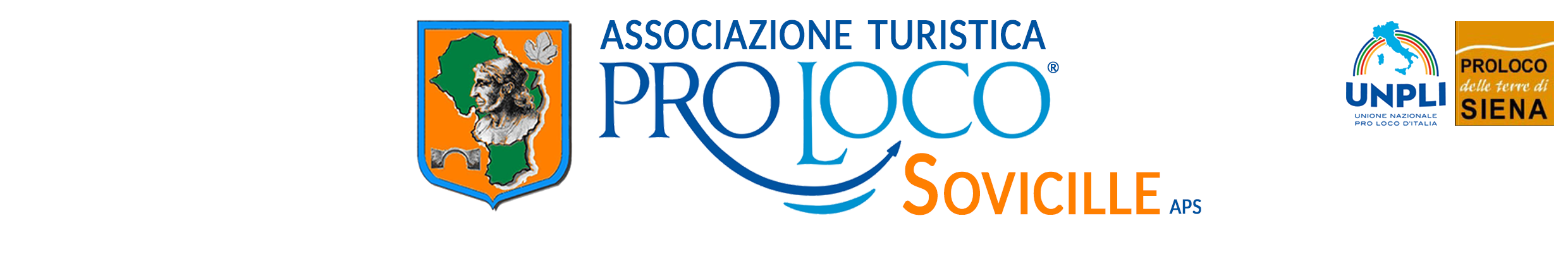 “SOVICILLE DELLE MERAVIGLIE” PREMIO GIUGNO BROCCHILa Pro Loco Sovicille, indice il 4° Concorso fotografico dal titolo “Sovicille delle Meraviglie” Premio Giugno Brocchi. Validità del concorso dal 10 luglio 2020 al 5 agosto 2020. Premiazione pubblica lunedì 10 agosto 2020.Tema del concorso, obiettivi e finalità: l’iniziativa invita a raccontare, attraverso immagini, le “meraviglie” del territorio del Comune di Sovicille. Il patrimonio naturale della Montagnola e della Val di Merse e i borghi antichi, circondati da pievi, ville e castelli. Il premio è dedicato alla memoria di Giugno Brocchi, fotografo sovicillino scomparso nel 2016.Ogni scatto proposto deve essere legato al territorio comunale di Sovicille, specificando la propria scelta al momento dell’invio degli stessi nella scheda di iscrizione. Finalità del concorso è anche quella di far conoscere e visitare Sovicille e tutto il suo territorio.Il concorso fotografico è gratuito, aperto a tutti coloro che, al momento della pubblicazione del bando, abbiano compiuto il diciottesimo anno di età, senza nessun altro vincolo, compresi quelli di sesso, nazionalità o professione.Ogni partecipante al Concorso ha diritto a presentare un massimo di 2 fotografie, in formato digitale jpeg, max 3000 pixel per lato maggiore, max 300 dpi, max 5 Mb per ciascuna foto. Dovrà essere abbinata alle fotografie una scheda di iscrizione debitamente compilata e firmata, con una piccola descrizione ed un titolo per la foto (modulo A e modulo B).Le fotografie ricevute verranno stampate su carta opaca, formato max A4
I lavori dovranno essere inediti, ovvero mai essere stati utilizzati per altri concorsi o pubblicati su riviste o libri in vendita.Non sono ammesse fotografie modificate digitalmente se non per i classici adeguamenti di esposizione, colore, luminosità, contrasto, dimensione e non devono presentare scritte o simboli sovrimpressi. Pena l’esclusione dal concorso.Sono ammesse fotografie in b/n e a colori con inquadrature sia verticali che orizzontali. Non sono ammesse opere interamente realizzate al computer. Le immagini non conformi alle specifiche non verranno prese in considerazione.Modalità e termini di consegna per gli elaborati: la consegna delle fotografie in digitale unitamente alla scheda d’iscrizione allegata al presente bando (modulo A) e alla fotocopia di un documento di identità, potrà avvenire con la seguente modalità entro mercoledì 5 agosto 2020, ore 13.00:- via posta elettronica all’indirizzo email:info@prolocosovicille.it I partecipanti acconsentono all’utilizzo e pubblicazione delle proprie opere da parte della Pro Loco Sovicille per scopi non commerciali, ai soli fini di promozione del territorio. Nonché la loro esposizione in occasione delle mostra fotografica pubblica durante i festeggiamenti di San Lorenzo. I vincitori del concorso sono tre e sono decretati da una giuria tecnica: La giuria tecnica sarà composta da due professionisti del settore e un membro della Pro Loco Sovicille. A proprio insindacabile ed inappellabile giudizio, valuterà ed attribuirà il premio alla fotografia giudicata come la migliore sulla base dei criteri di originalità, creatività, qualità tecnica della fotografia, coerenza con le finalità e il tema del concorso.  Le immagini il cui contenuto risulti offensivo, diffamatorio, violento, discriminatorio, contrario all’ordine pubblico ed al buon costume saranno escluse dal concorso. La Giuria tecnica si riserva il diritto, a sua discrezione, di escludere ogni immagine pervenuta che non sia in linea con i requisiti indicati sul regolamento. Le premiazioni si svolgeranno lunedì 10 agosto 2020 a Sovicille, in occasione delle celebrazioni di San Lorenzo. La Pro Loco Sovicille si riserva ogni modifica all’organizzazione ed esposizione, compreso il possibile annullamento parziale o totale della manifestazione; i partecipanti accettano tale condizione senza riserva alcuna. Ai vincitori decretati dalla Giuria spettano i seguenti premi: Primo classificato: Buono spesa dal valore di € 150.00, targa per il primo classificato e mostra personale delle proprie fotografie nella sede della Pro Loco Sovicille.Secondo classificato: Buono spesa dal valore di € 80.00, attestato per il secondo classificato.Terzo classificato: Buono spesa dal valore di € 70.00, attestato per il terzo classificato. Ogni partecipante è responsabile civilmente e penalmente delle proprie opere, sollevando la Pro Loco Sovicille da ogni responsabilità dell’uso che altri potranno fare delle immagini, sia nei confronti di eventuali soggetti raffigurati nelle fotografie. Il concorrente dovrà informare gli eventuali interessati (persone ritratte) nei casi e nei modi previsti dall’art. 10 della legge 675/96 e successiva modifica con D.Lgs. 30 giugno 2003 n. 196, nonché ottenere il consenso alla esposizione, divulgazione, diffusione e consegna a terzi degli stessi, pena l’esclusione dal concorso. Pertanto è necessario consegnare, insieme al materiale del concorso la liberatoria allegata al presente bando (modulo C) debitamente compilata e firmata. In nessun caso le immagini presentate potranno contenere dati qualificabili come sensibili o arrecare disturbo alla decenza e al pubblico decoro. Ogni partecipante dichiara, nel modulo di iscrizione e semplicemente attraverso la partecipazione al concorso, di possedere tutti i diritti sugli originali, sulle acquisizioni digitali e sulle elaborazioni delle fotografie inviate. Pena l’esclusione dal Concorso. Iscrivendosi al concorso i partecipanti accettano incondizionatamente il presente regolamento, pena l’esclusione dal concorso stesso.Modulo A MODULO DI PARTECIPAZIONE AL CONCORSO FOTOGRAFICO: “SOVICILLE DELLE MERAVIGLIE” PREMIO GIUGNO BROCCHIPro Loco SovicilleNome________________________________Cognome______________________Data e luogo di nascita _______________________________________________Via/P.zza _____________________________________ n° ______ Cap _______Città/Paese ______________________________________ Provincia ________Domicilio (se diverso residenza) ___________________________________________________________________Recapito telefonico: _______________________ E-mail ____________________________________________________________Il/La sottoscritt_ _______________________autorizza il trattamento dei dati personali ai sensi del Dlgs 196 del 30 giugno 2003.Data e luogo                                                                                        Firma  _________________                                                           ______________________                                        Modulo BDESCRIZIONE FOTOPro Loco SovicilleNome: ______________________________Cognome: __________________________FOTO 1Luogo dello scatto: _____________________________________Titolo: _____________________________________________________________Descrizione (max 600 caratteri, spazi compresi):FOTO 2Luogo dello scatto: ___________________________________Titolo: _____________________________________________________________Descrizione (max 600 caratteri, spazi compresi):MODULO C LIBERATORIA FOTOGRAFICA PER I SOGGETTI RITRATTIIl/la sottoscritto/a____________________________________________________residente a in via_____________________________________________________nato/a  il____________________________________________________________AUTORIZZOil/la sig./sig.ra________________________________________________________residente in via_______________________________________________________nato/a il_____________________________________________________________alla pubblicazione diretta e alla eventuale  cessione a terzi per la pubblicazione: a) delle proprie immagini b) delle immagini del proprio figlio/a nato il riprese dal Signor___________________________________________________ residente in ________________________________________________________Con la presente esprimo il mio consenso a che le fotografie sopra richiamate siano utilizzate per fini promozionali, secondo qualsiasi modalità e in qualsivoglia forma, anche rielaborata, senza limiti di tempo o di spazio, in Italia e/o all’estero.a) Dichiaro di non pretendere alcun compenso per la realizzazione delle fotografie e per il loro utilizzo e di non avere null'altro a pretendere - a nessun titolo.data e luogo_____________________________________________________Genitore / Tutore legale____________________________________________Firma leggibile dell’interessato ____________________________________